白巧克力(whitechocolate)－不含可可粉的巧克力白巧克力：白巧克力成分与牛奶巧克力基本相同，只是不含可可粉，乳制品和糖粉的含量相对较大，甜度高。白巧克力是由可可脂，糖，牛奶和香料（香草香料）制成的。要注意的是，可可脂（可可油）是高度饱和脂肪，也就是说，白巧克力的脂肪含量非常高。 要将吉利丁完全融化在牛奶液中抹茶白巧克力慕斯的做法的食材白巧克力20g淡奶油125g糖40g牛奶165g抹茶粉适量吉利丁2片蛋黄1个抹茶白巧克力慕斯的做法的做法步骤将吉利丁泡软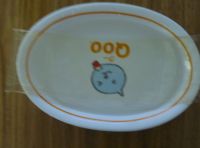 2.淡奶油打发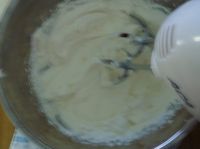 3.将蛋液和20g糖混合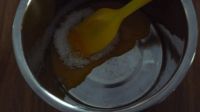 4.将白巧克力融化后加入到80g牛奶中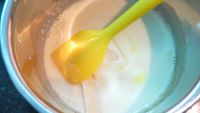 5.将吉利丁和淡奶油和白巧克力牛奶混合然后装入模具放入冰箱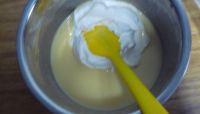 6.接着将剩下的牛奶里放入抹茶粉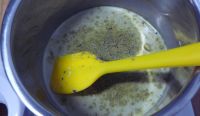 7.加热后放入吉利丁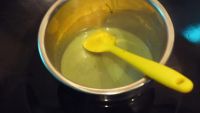 8.融化后和淡奶油拌在一起倒在白巧克力慕斯上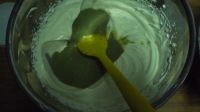 9.冷藏一夜即可食用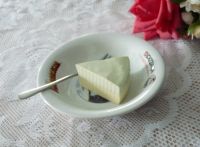 